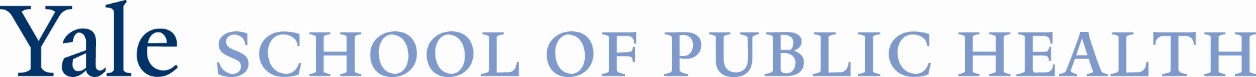 Assistant Professor Position in BiostatisticsThe Department of Biostatistics in the School of Public Health at Yale University is seeking applicants at the rank of Assistant Professor in the Tenure Track. We are particularly interested in applicants with demonstrated records of conducting cutting-edge research in data science. Areas of interest include but are not limited to electronic medical records, digital health, large-scale data integration, and high-performance statistical computing. The successful candidates will take a leading role in further developing methodological research in data science, and be engaged in collaborative research at the School of Public Health and School of Medicine. Additionally, they will contribute to the data science education program in the Department of Biostatistics through teaching at least one course at the masters/doctoral level each year and mentoring students. Applicants should have a doctoral degree by the start of the appointment in statistics, biostatistics, or a related field by the start of appointment and are asked to upload a cover letter; curriculum vitae; a teaching statement; a statement of research accomplishments and interests; and three names of references to: http://apply.interfolio.com/136273.Please indicate your experience related to diversity, equity and inclusion including research, teaching and mentorship in your teaching and/or research statements. Review of applications will begin immediately and will continue until a successful candidate is identified. Yale University is committed to basing judgments concerning the admission, education, and employment of individuals upon their qualifications and abilities and affirmatively seeks to attract to its faculty, staff, and student body qualified persons of diverse backgrounds. In accordance with this policy and as delineated by federal and Connecticut law, Yale does not discriminate in admissions, educational programs, or employment against any individual on account of that individual's sex, race, color, religion, age, handicap, or national or ethnic origin; nor does Yale discriminate on the basis of sexual orientation.

Yale is an Affirmative Action/Equal Opportunity employer.  Yale values diversity in its faculty, students, and staff and especially welcomes applications from women, persons with disabilities, protected veterans, and underrepresented minorities.Ad date:11/15/23